МОНИТОРИНГ СМИТЕМА: ДОПИНГ И БОРЬБА С НИМ
В РОССИИ И МИРЕ20.07.2023Самоубийство казахстанского тяжелоатлета27.06.2023Казахстанский тяжелоатлет, чемпион мира 2009 года Владимир Седов скончался в возрасте 35 лет. Предполагаемая причина смерти — самоубийство на фоне депрессии, вызванной дисквалификацией за допинг.В 2016 году после перепроверки допинг-проб, взятых на Олимпиаде-2008, Седова уличили в употреблении станозолола, дисквалифицировали на восемь лет и аннулировали все результаты за этот период времени.Читать далее: https://rsport.ria.ru/20230627/sedov-1880758061.htmlПрецедент Зубкова сработал27.06.2023Первый апелляционный суд общей юрисдикции отменил действие на территории Российской Федерации санкций Спортивного арбитражного суда (CAS) в отношении олимпийского чемпиона в гребле на байдарке Александра Дьяченко.В июне 2022 года CAS признал Дьяченко виновным в нарушении антидопинговых правил и наложил на него четырехлетнюю дисквалификацию. В декабре Мосгорсуд отказал спортсмену в удовлетворении заявления о непризнании на территории РФ решения CAS. Дьяченко не успокоился и добился отмены решения Мосгорсуда Первым апелляционным судом общей юрисдикции.Решение апелляционного суда может быть опротестовано. На подачу кассации отводится три месяца,Читать далее: https://tass.ru/sport/18125855Контроль WADA за РУСАДА в 2022 году снизился28.06.2023Всемирное антидопинговое агентство (WADA) в годовом отчете по соблюдению Всемирного антидопингового кодекса сообщило о снижении контроля за Российским антидопинговым агентством РУСАДА и российскими спортсменами в 2022 году. Причина — недопуск российских спортсменов к международным турнирам и запреты проводить спортивные мероприятия в России.Читать далее: https://www.sports.ru/biathlon/1115257618-wada-snizilo-kontrol-za-rusada-i-rossijskimi-sportsmenami-v-2022-godu.htmlОбращение РУСАДА в Минспорт30.06.2023Российское антидопинговое агентство РУСАДА в соответствии с п. 14.2 Общероссийских антидопинговых правил обратилось в Минспорт России с просьбой принять меры в отношении одной из общероссийских спортивных федераций, в которой было выявлено более пяти случаев нарушения антидопинговых правил в течение 12 месяцев, заявила генеральный директор РУСАДА Вероника Логинова.Согласно информации с сайта РУСАДА, это может быть одна из трех федераций — бодибилдинга, пауэрлифтинга или тяжелой атлетики, в каждой из которых количество дисквалифицированных за последние 12 месяцев превышает пять человек.Читать далее: https://tass.ru/sport/18156115Новая книга Родченкова03.07.2023В интервью британскому изданию Daily Mail бывший директор ФГУП «Антидопинговый центр» Григорий Родченков сообщил о том, что на основе дневников, вывезенных из России, написал новую книгу «Допинг. Запрещенные страницы». Когда именно выйдет книга, не уточняется.Читать далее: https://www.forbes.ru/sport/492052-rodcenkov-nadeetsa-cto-ego-novaa-kniga-o-dopinge-pomozet-zabanit-rossiu-na-10-letНеожиданное признание Аделины Сотниковой06–11.07.2023Олимпийская чемпионка Сочи, дважды серебряный призер чемпионата Европы и четырехкратный чемпион России в женском одиночном катании Аделина Сотникова рассказала о своей положительной допинг-пробе на ОИ-2014. Олимпийский комитет Южной Кореи намерен обратиться в Международный олимпийский комитет (МОК) с просьбой расследовать это высказывание.В 2016 г. МОК уже проводил расследование в отношении Сотниковой, т.к. ее фамилия фигурировала в списке «Дюшес» Родченкова, а на контейнере с ее допинг-пробой были обнаружены царапины. Запрещенных субстанций обнаружено не было. Через год дело было закрыто ввиду отсутствия достаточных доказательств нарушения Сотниковой антидопинговых правил.Читать далее: https://vk.com/video-210987376_456241527https://rsport.ria.ru/20230711/figuristka-1883444886.htmlКастер Семеня выиграла дело в ЕСПЧ11.07.2023Двукратная олимпийская чемпионка и трехкратная чемпионка мира  на дистанции 800 м Кастер Семеня из ЮАР выиграла апелляцию в Европейском суде по правам человека (ЕСПЧ) по делу о нарушении ее прав из-за запрета участия в соревнованиях легкоатлеток с повышенным уровнем тестостерона.Всемирная легкоатлетическая ассоциация (World Athletics, WA) отреагировала на решение ЕСПЧ, отметив его ничтожность для WA и свою приверженность новым правилам для спортсменок с отклонениями в половом развитии (DSD). С марта этого года DSD-спортсменки должны снижать уровень тестостерона в крови до уровня ниже 2.5 наномолей на литр (0.72 нанограмма на миллилитр) и оставаться ниже этого порога в течение двух лет, независимо от дистанции, в которой выступают.Читать далее: https://rsport.ria.ru/20230711/semenya-1883483527.htmlWADA выявило очередное несоответствие 18.07.2023Независимый отдел разведки и расследований WADA опубликовал отчет по итогам расследования, известного как операция «Карусель», в отношении Национального антидопингового агентства Индии (NADA). Было выявлено несоответствие агентства Всемирному антидопинговому кодексу.Расследование, начатое в 2018 году, выявило доказательства того, что NADA не тестировало некоторых спортсменов должным образом, а также не проводило мониторинг информации об их местонахождении.Читать далее: https://www.sports.ru/athletics/1115306319-wada-vyyavilo-nesootvetstvie-antidopingovogo-agentstva-indii-vsemirnom.htmlРУСАДА опубликовало статистику тестирования спортсменов за первое полугодие18.07.2023На сайте Российского антидопингового агентства опубликована статистика по программе тестирования российских спортсменов по линии РУСАДА в первом полугодии 2023 года.В январе–июне было отобрано 4807 проб у 3520 спортсменов. Лидером по количеству тестов традиционно остается легкая атлетика.Инфографика по обработке опубликованных данных приведена на следующей странице. Читать далее: http://rusada.ru/news/anti-doping/athlete-testing-statistics-for-the-first-half-of-the-year-published-rusada-tests-athletes-doping-con/ ВЫПОЛНЕНИЕ ПРОГРАММЫ ТЕСТИРОВАНИЯ(включая адаптивные виды спорта)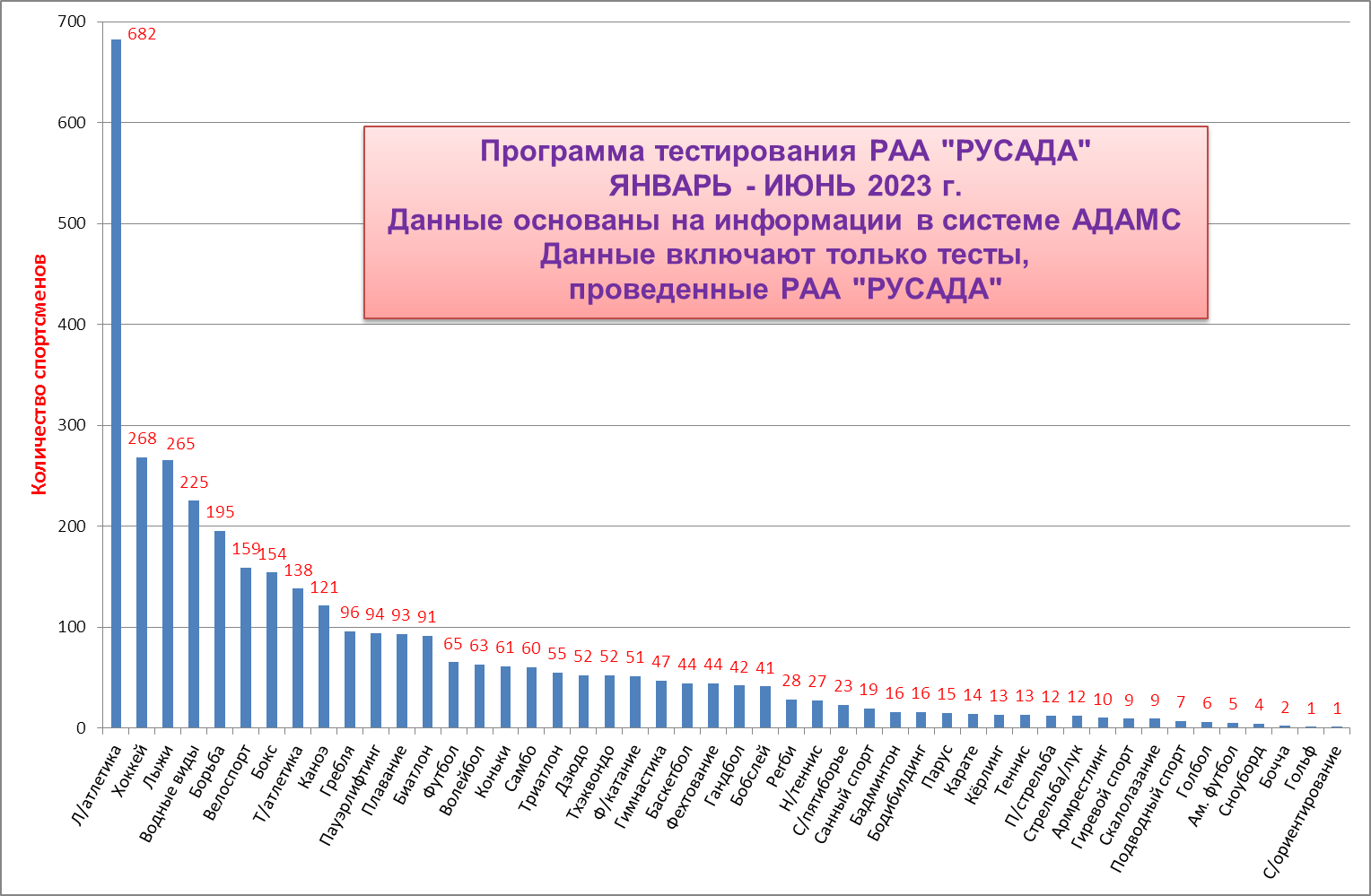 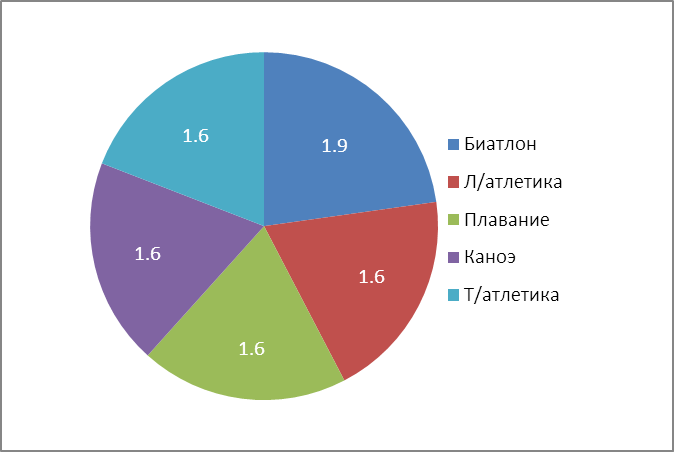 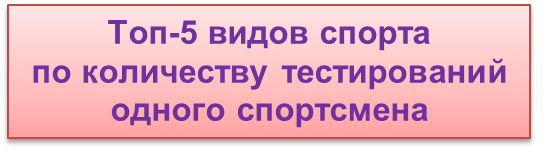 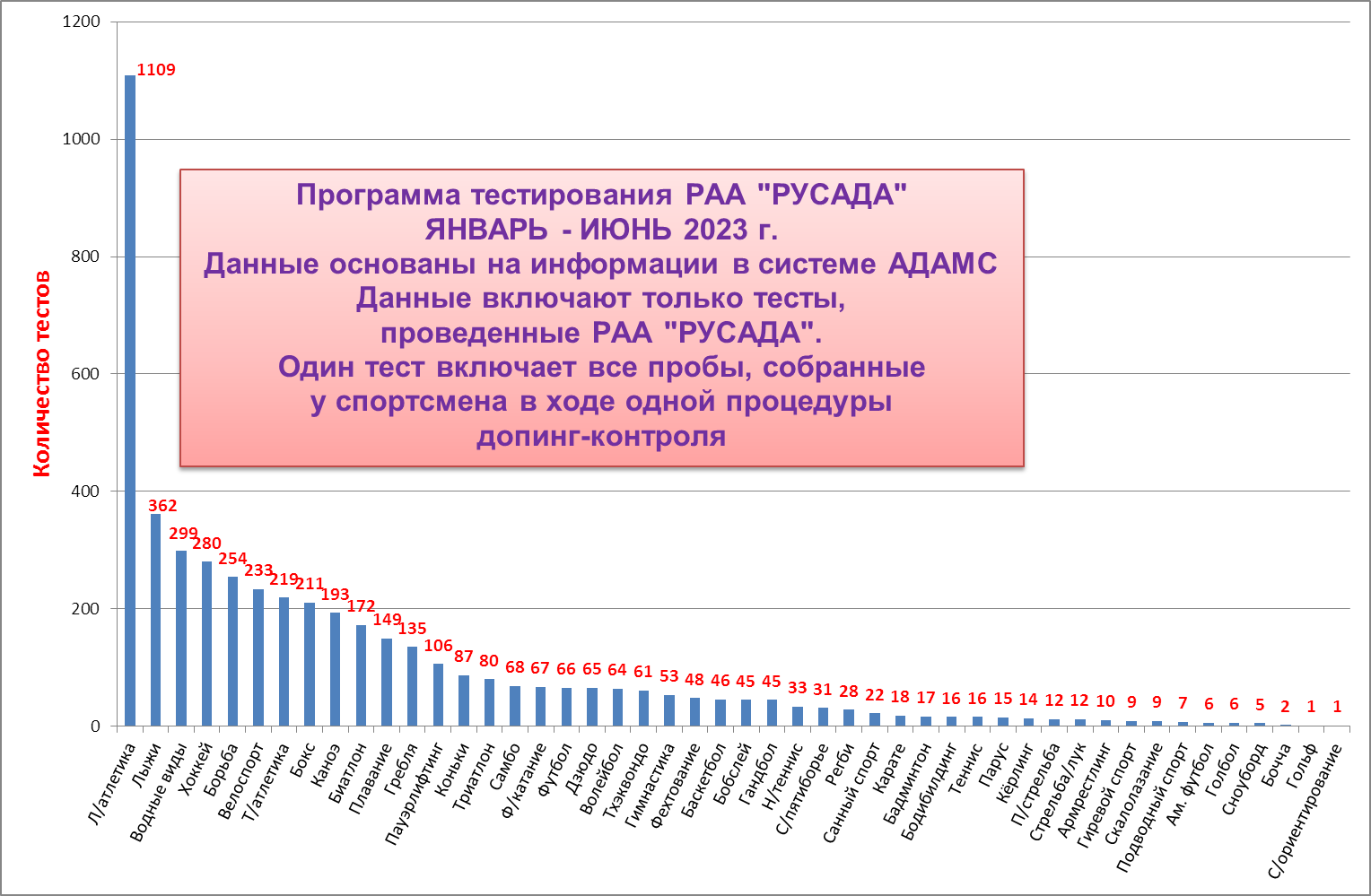 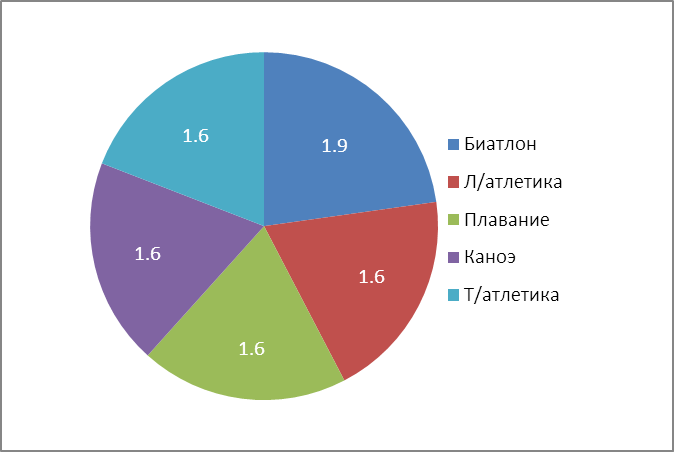 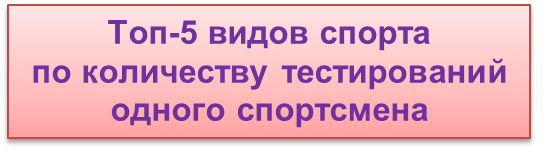 